219.228.7823 Office 		219.881.8180 Faxwww.Bennett-Legal.comadmin@bennettlegalservices.comFINANCIAL DECLARATION FORMSTATE OF INDIANACOUNTY:__________________________________FINANCIAL DECLARATION OF:____________________________ADDRESS:__________________________________________________________________DOB: ____________________SS: ________________________IN RE THE MARRIAGE OF: 	CAUSE NO.:				DATE OF MARRIAGE:		__________________________DATE OF SEPARATION:		__________________________CHILDREN:				_____________________________ [d/o/b: __________] _____________________________ [d/o/b: __________]_____________________________ [d/o/b: __________]Number of overnights per year _____________________PART I.  INCOME AND EXPENSES STATEMENTSTATEMENT OF INCOME, EXPENSES, ASSETS, AND LIABILITIES.Attach copies of State and Federal Income Tax Returns for the last three (3) taxable years, and wage statements from your employer for the last eight (8) weeks.Note:  Attach separate sheets for subparts A, B, and C for current spouse(s), roommate(s), or other(s) residing in the home.D.  IN ALL CASES INVOLVING CHILD SUPPORT:  Prepare and attach any Indiana Child Support Guideline Worksheet (with documentation verifying your income); or supplement with such a Worksheet within ten (10) days of the exchange of this Form.E.  SELECTED MONTHLY LIVING EXPENSES:  Specify which party is to custodial parent and list names and relations of each number of the household whose expenses are included.Note:  Indicate which of the foregoing expenses are delinquent and the amount thereof.F.  DEBTS AND OBLIGATIONS:  (Include credit union) attach additional sheets as needed.ATTACH A COPY OF THE MOST RECENT STATEMENTS FOR EACH DEBT.  Note:  Indicate any special circumstances, i.e.: premarital debts, debts in arrears on the date of physical separation, or date of filing and the amount or number of payments in arrears.PART II.  NET WORTHList all property owned, either individually or jointly.  Indicate who holds or how title held: (H)usband; (W)ife; or (J)ointly.  WHERE SPACE IS SUFFICIENT FOR COMPLETE INFORMATION OR LISTING, PLEASE ATTACH SEPARATE SCHEDULE.D.  CASH AND DEPOSIT ACCOUNTS (Including banks; savings and loan associations; unions; thrift plans; mutual funds; certificates of deposit; savings and checking accounts; IRAs; and Annuities)E.  LIFE INSURANCEF.  RETIREMENT PLANSAttach documents from each plan verifying information.  If not yet received, attach a copy of your written request to the plan(s).G.  REAL ESTATE (Attach separate sheet with the following information for each parcel).Special Assessments:                                                                                                                                                         Individual Contributions to the real estate (for example: inheritance, premarital assets, personal loans):H.  BUSINESS OR PROFESSIONAL INTERESTS(Indicate name, share, type of business, value less indebtedness)I.  OTHER ASSETS (that is, specify:  coin, stamp, or gun collections, or other items of unusual value).  Use Additional Sheets as Needed.J.  ATTACH ALL AVAILABLE DOCUMENTATION TO VERIFY VALUES.PART III.  ARREARAGE COMPUTATIONIf there is alleged that existence of a support or other arrearage, attach all records or other exhibits regarding payment history and compute the arrearage as of the date of the filing of the petition or motion which raised that issue. PART IV.  VERIFICATIONI declare, under the penalties for perjury, that the foregoing, including any valuations and attachments, is true and correct, and that I have made a complete and absolute disclosure of all of my assets and liabilities.  Furthermore, I understand that if in the future, it is proven to this Court that I have intentionally failed to disclose any asset or liability, I may lose the asset and may be required to pay the liability.  Finally, I acknowledge that sanctions may be imposed against me, including reasonable attorney’s fees and expenses incurred in the investigation, preparation, and prosecution of any claim or action that proves my failure to disclose assets or liabilities.Date:                                                           _____________________________________                                                                    Client SignaturePART V.  ATTORNEY'S CERTIFICATIONI have reviewed with my client, the foregoing information, including any valuation and attachments, and sign this certification consistent with my obligation under Trial Rule 11 of the Indiana Rules of Procedure.Date:                                                 	                                                                                                                                        Brian L. Bennett, IN 27736-45					Law Office of Brian L. Bennett, P.C.					2803 Boilermaker Court 					Valparaiso, IN 46383					219.228.7823 Office					800.354.6260 Toll-Free					219.88180 Fax					admin@bennettlegalservices.com	`				www.Bennett-Legal.comLIST OF MONTHLY LIVING EXPENSES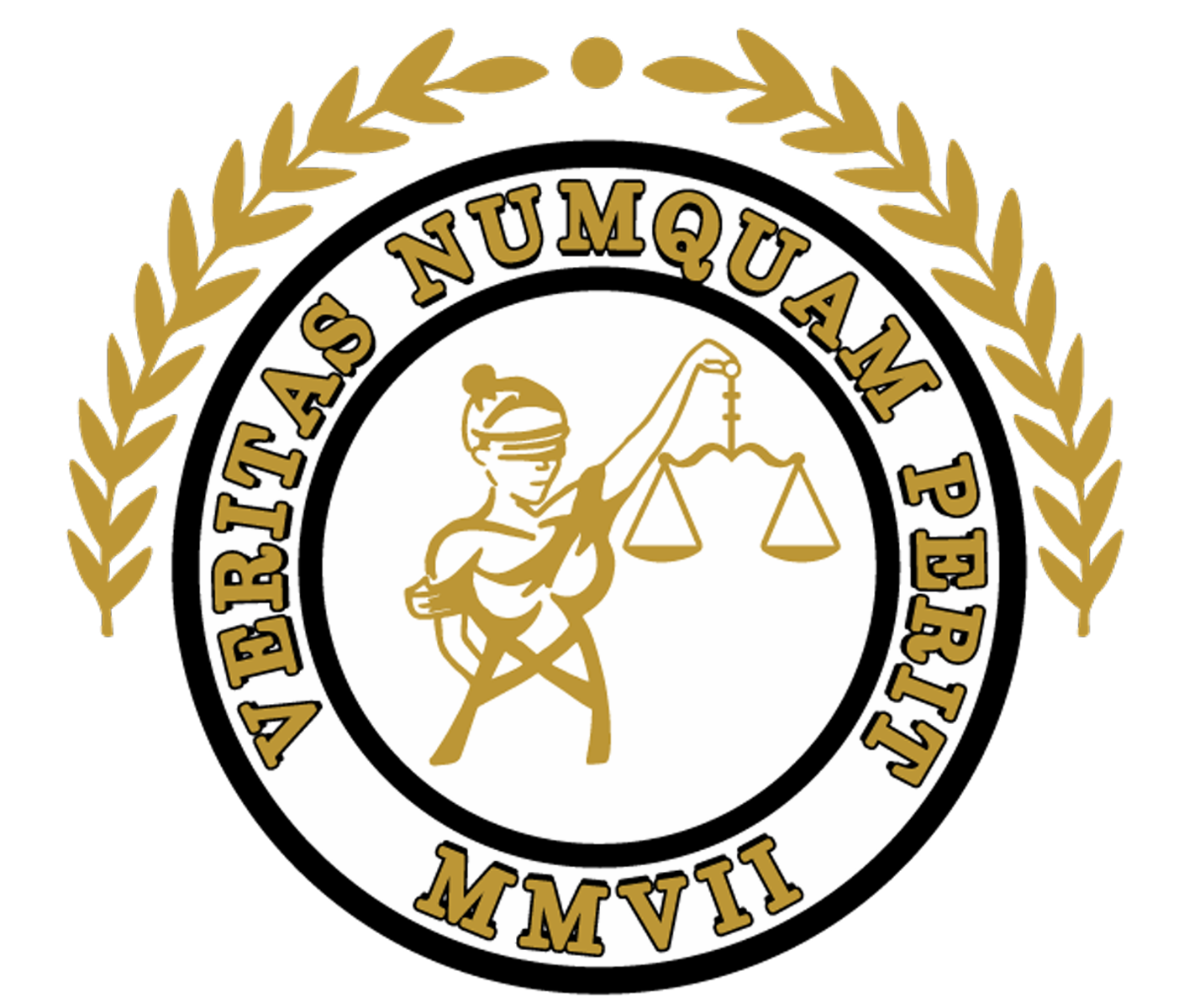 Law Office of Brian L. Bennett, P.C.2803 Boilermaker CourtValparaiso, Indiana 46383A.  GROSS WEEKLY INCOMEfrom: Salary and Wages, includingcommissions, bonuses, allowancesand overtime, payable (pay period)HUSBANDWIFENote:  If paid monthly, determine  weekly income by dividing monthly  income by 4.3Pension and RetirementSocial SecurityDisability and Unemployment InsurancePublic Assistance (Welfare, AFDC payments, etc.)Food StampsChild Support received for any child(ren) not born of the parties to this marriageDividends and InterestRents ReceivedAll Other Sources (Specify)TOTAL GROSS WEEKLY INCOMEHUSBANDWIFEB.  ITEMIZED WEEKLY DEDUCTIONS from gross income:State & Federal Income TaxesNumber of Exemptions TakenHusband:                Wife:           Social SecurityMedical Insurance (list all persons covered) andFamily or Individual CoverageIf Family-list the cost for Individual Coverage as well.	________________________________________________________________Coverage:  Medical                                           Dental                                              Eye Care                                          Psych.                            Union or Other DuesRetirement or Pension Fund:Mandatory:             Optional:            Child Support Withheld from Pay (not including this case)Garnishments (itemized on a separate sheet)Credit Union DebtsSavings:  Thrift Plans      _________Credit Union    _________ Savings            _________Bonds              _________Other (Specify) ________TOTAL WEEKLY DEDUCTIONSC.  WEEKLY DISPOSABLE INCOME (A minus B: Subtract Total Weekly Deductions from Total Weekly Gross Income)HUSBANDWIFERent or Mortgage Payments (residence)Real Property Taxes (residence), if not included in mortgage paymentInsurance (residence), if not included in mortgage paymentUtilities (including water, sewer, electricity, gas, heat, and garbage)TelephoneChild Support no withheld from pay (not including this case)Medical (not covered in insurance)Dental (not covered by insurance)Insurance (life, health, accident, liability, disability; excluding payroll deducted and automobile)School (Including, if applicable, colleges; universities; or trade schools)Child Care and PreschoolTransportation (other than automobile)Auto PaymentsAutomobile Insurance (not included in auto payment)Other (specify)MONTHLY TOTAL EXPENSESAVERAGE WEEKLY EXPENSES (Divide Total Monthly Expenses by 4.3)CREDITOR'S NAMEDATE PAYABLEBALANCEMONTHLY PAYMENTTOTALOWNERSHIP     (H/W/J/)     VALUEBALANCE(S) OWNED(Identify Creditors)A.  HOUSEHOLD FURNISHINGS (Value of Furniture, Appliances, and Equipment, as a whole; that is, you need not itemize)B.  AUTOMOBILES (Year and Make)  Indicate Regular DriverOWNERSHIP     (H/W/J/)     VALUEBALANCE(S) OWNED(Identify Creditors)C.  SECURITIES(Stocks, Bonds, Etc.)COMPANYOWNERSHIP(H/W/J/)VALUENUMBER OF SHARESINSTITUTIONOWNERSHIP(H/W/J/)VALUEACCOUNT NUMBERCOMPANY/POLICY NO.OWNERSHIP(H/W/J)BENEFICIARYFACEAMOUNTTYPE: TERM,WHOLE LIFE,GROUPCASH VALUE/LOAN AMOUNTNAME OF PLANOWNERSHIP(H/W/J)VESTEDYES/NOMONTHLY BENEFITAT EARLIESTRETIREMENT DATEPRESENT VALUE(IF KNOWN)Address:                                                                   Type of Property:                                               Date of Acquisition:                                                       Original Cost:                                                             Present Value:                                                         Cost of Additions:                                                      Basis for valuation (attach appraisal if obtained):Total Cost:                      Mortgage Balance:                                                     Other Liens:                                                               Equity:                              Monthly Payment:                                                      To Whom Paid:                                           Taxes (If not included in payment):                             Insurance (if not included in payment):                             HOUSECAR & TRAVEL1.  Rent (Mortgage) 1.  Car Payment2.  Gas & Electric         2.  Gasoline3.  Telephone               3.  Oil 4.  Water                     4.  Maintenance5.  Sanitation              5.  Insurance6.  Taxes (Real Estate)6.  Car Wash7.  Insurance (House)  8.  Lawn Care                 9.  Maintenance             GROCERIESMISCELLANEOUS1.  Food1.  Church Donations2.  Toiletries2.  Health Insurance 3.  Soaps3.  Doctor Visits4.  Paper Products4.  Dentists5.  Babysitter CLOTHING6.  Newspaper, Books & Magazines1.  Clothes 7.  Cigarettes 2.  Shoes 8.  Dry Cleaning9.  MedicineBEAUTY CARE10. Entertainment1.  Hair Dresser11. Cable2.  Cosmetics12.  Other SCHOOL NEEDSINFANT CARE1.  Lunches1.  Diapers 2.  Books 2.  Baby Food3. Tuition3.  Doctor (Shots) 